Getting to Know You -Grade _______6_____Full Name: Annette StewartBirthday: August 7Favorite Color:  BlueFavorite Kind of Animal:  None in particularFavorite Teacher supplies:  Grading pensFavorite Sweet Snack: chocolateFavorite Crunchy Snack:  pretzelsFavorite Drink/Drinks:  ice tea/mt dewFavorite Fast Food Restaurant:  SubwayFavorite Sit Down Restaurant:  BaragasFavorite Sports Teams:  Sporting KCFavorite Authors:  Patricia PollacoFavorite Places to shop:  TJ Maxx, Bath and Body, TargetHobbies:  my boys, gardening, waterCandles/Flowers:  aromatherapy / any annualsFavorite Scent/Lotion:  fresh - coconut and citrus Allergies:  noneAnything you’d like us to know about you?  Love teaching here at GWE!questions: contact Kimberly Ehlers kim.ehlers07@gmail.com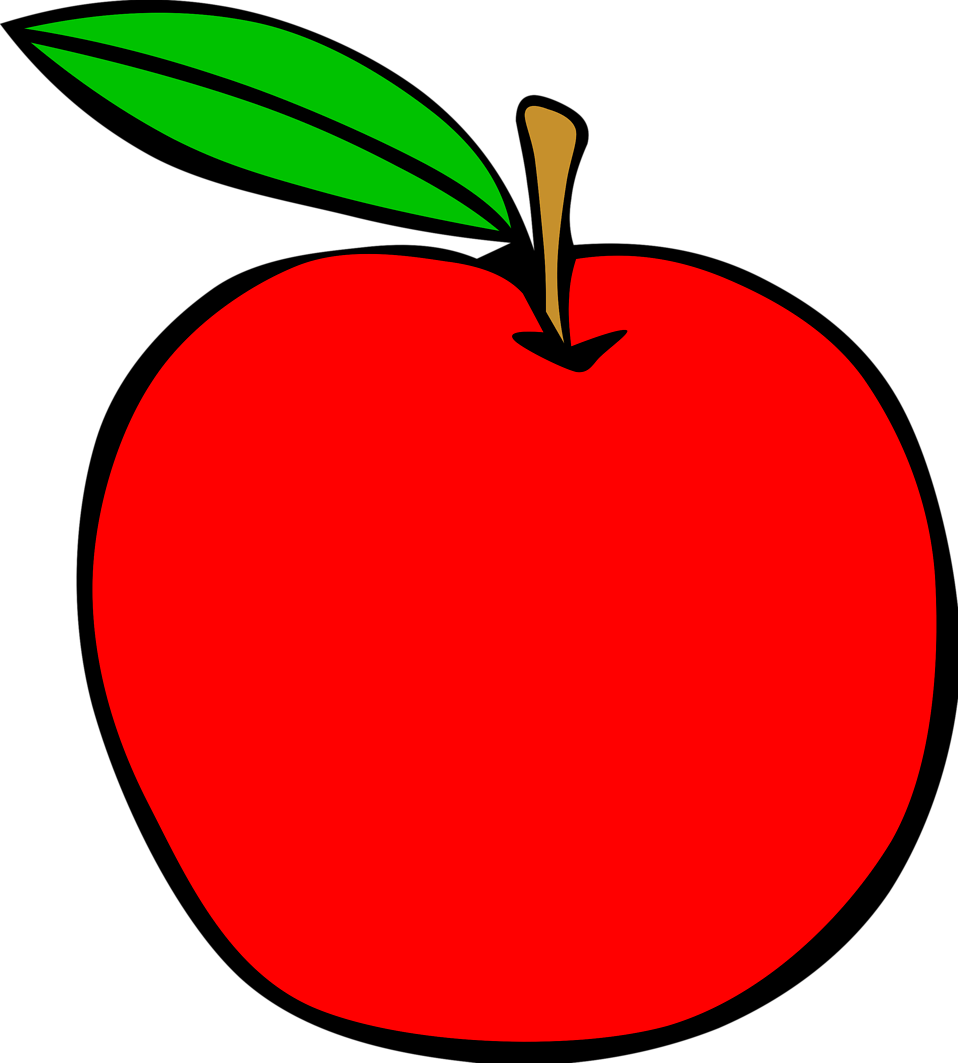 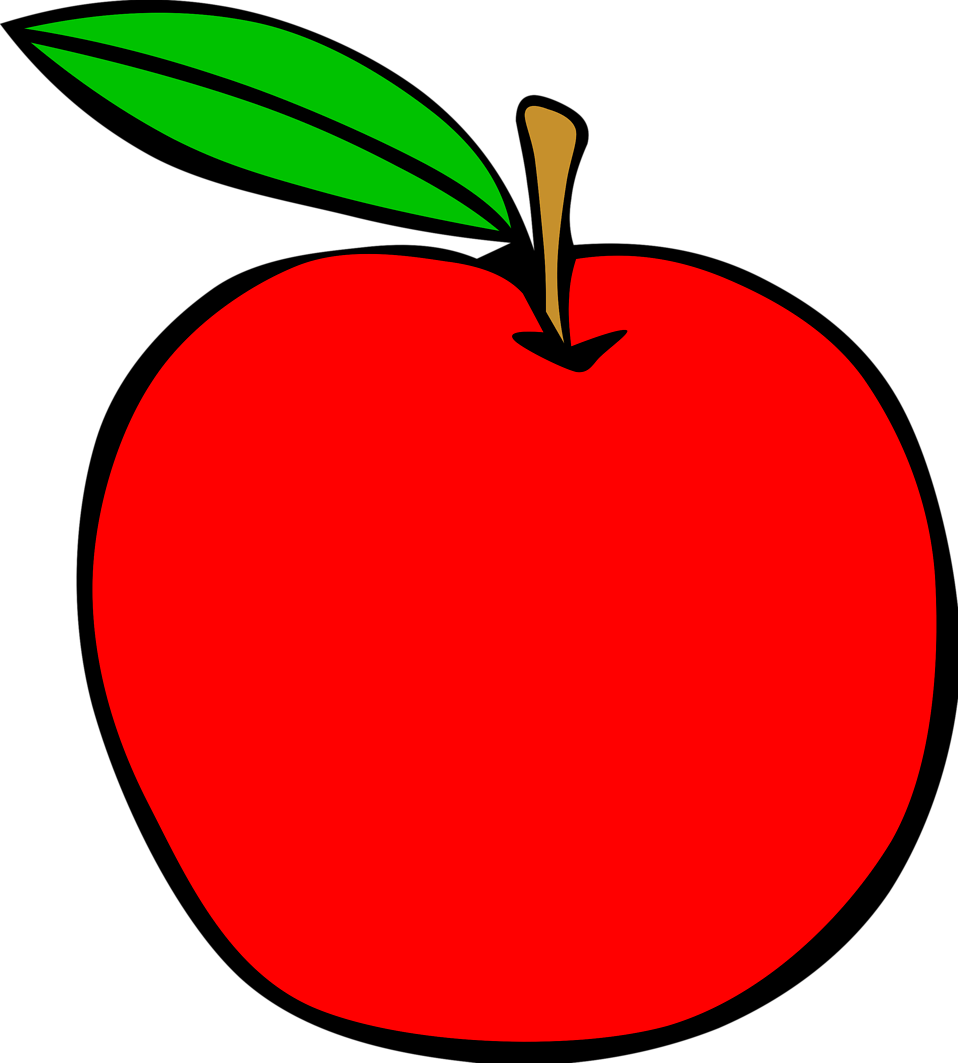 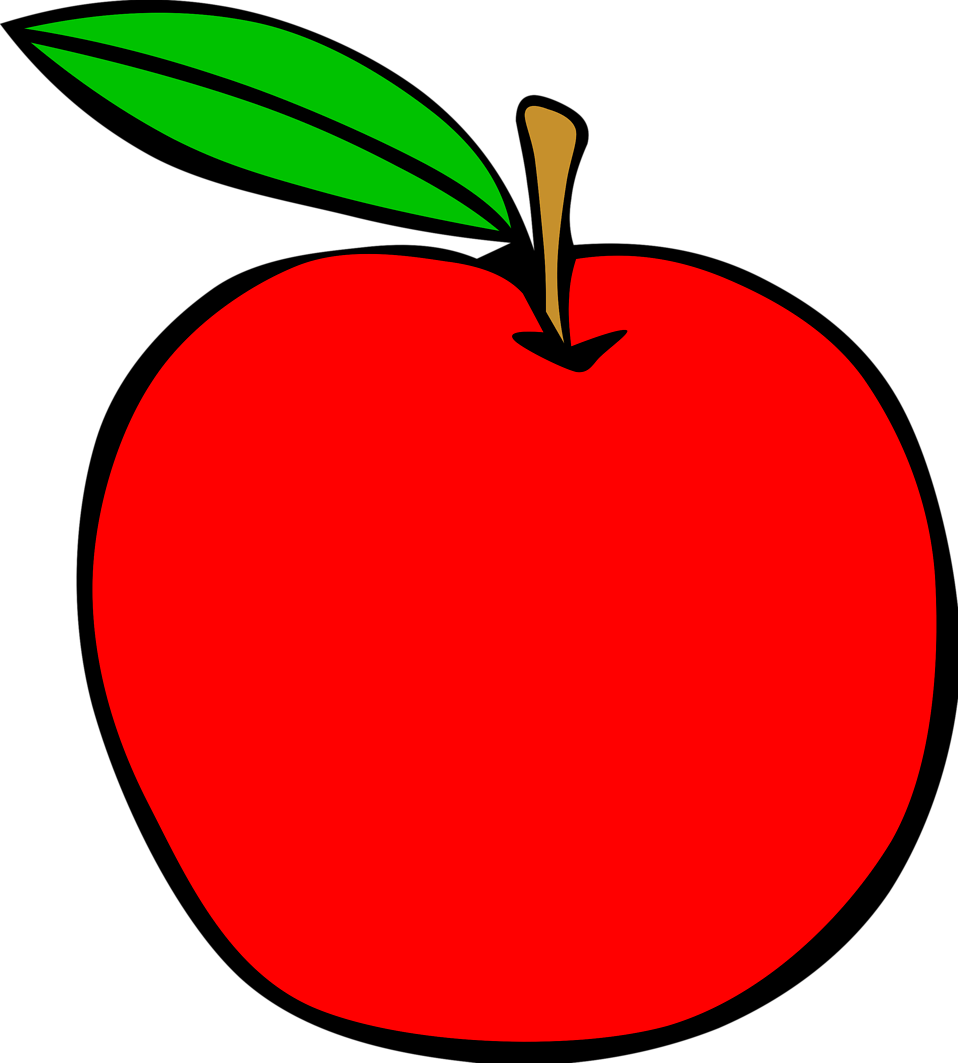 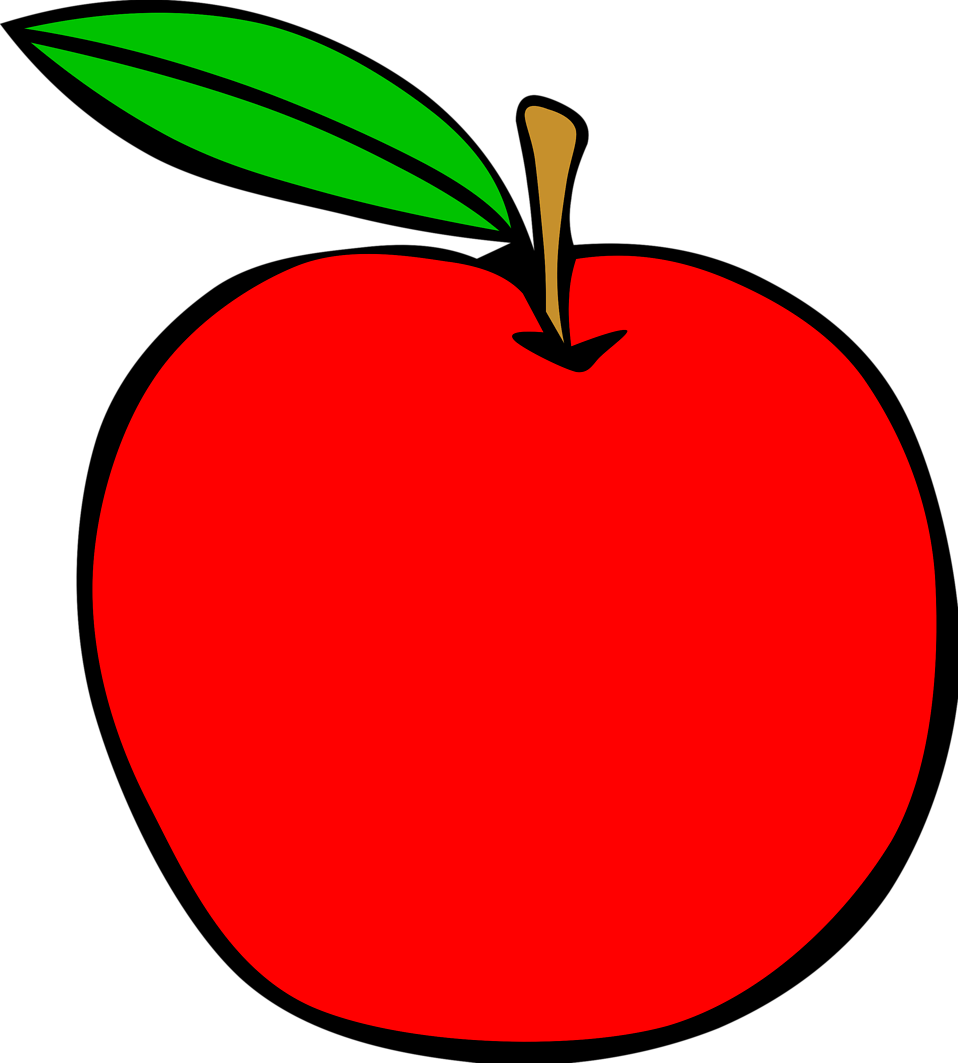 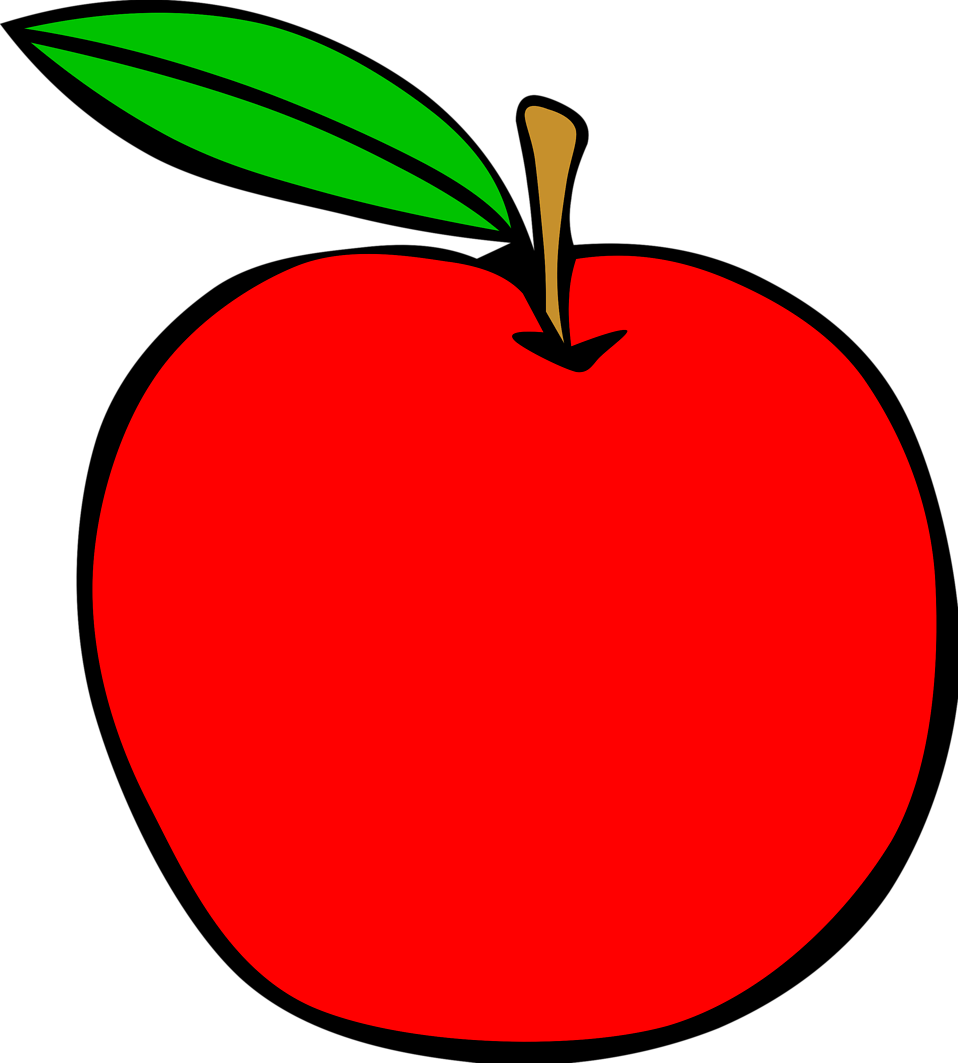 